	San Juan de Pasto, 15 de marzo del 2024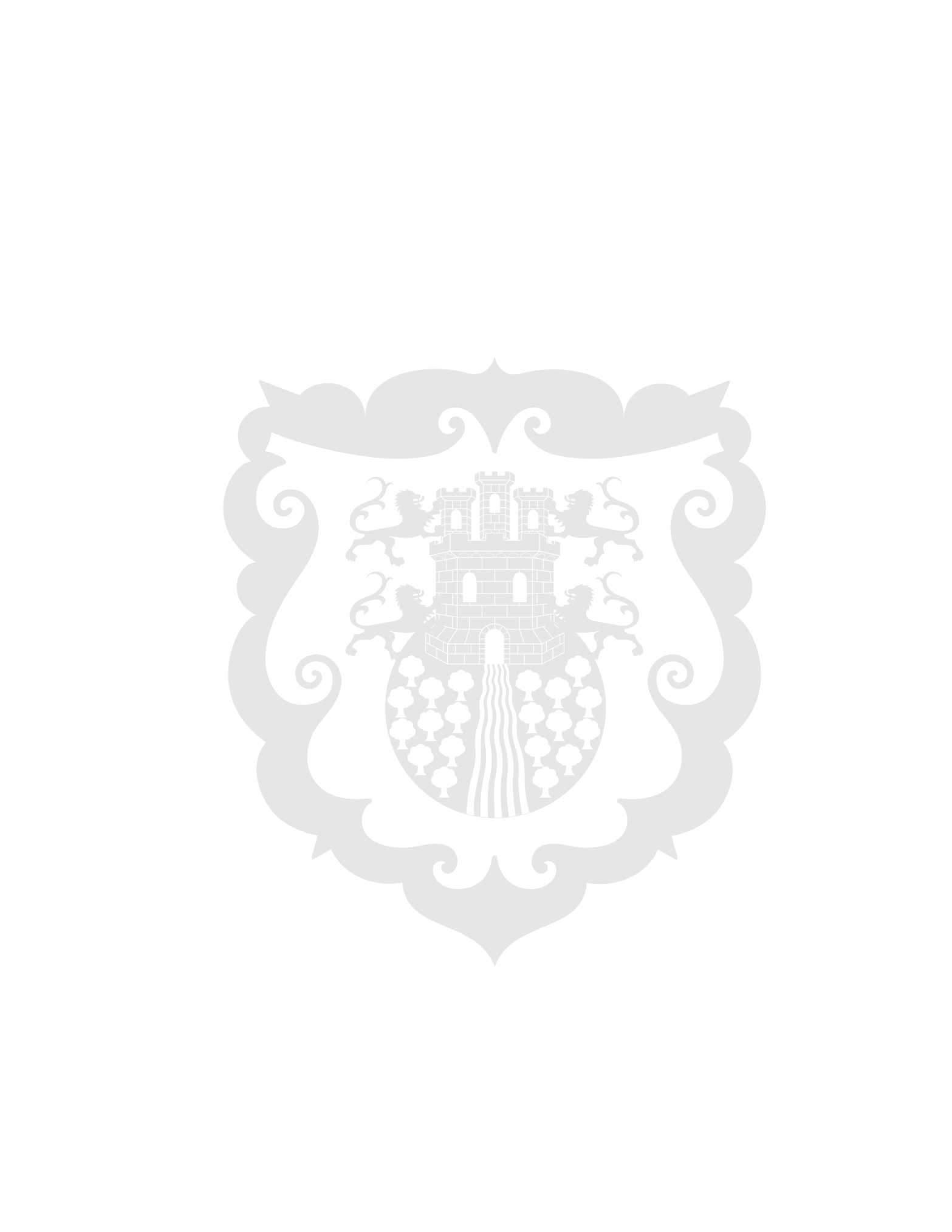  Alcaldía Municipal se articula con la Policía Nacional para garantizar la seguridad de los turistas que visitan a Pasto En la sala de juntas de la Alcaldía de Pasto se reunieron representantes del Grupo de Protección al Turismo de la Dirección General de la Policía Nacional con el mandatario municipal, Nicolás Toro Muñoz, y la Subsecretaría de Turismo, quienes en conjunto establecieron una serie de estrategias de seguridad en favor de las personas que visitan a la capital nariñense durante las temporadas especiales.Según comentó el subsecretario de Turismo, Braulio Hidalgo, es importante lograr una articulación con la Policía Nacional para que en fechas importantes se incremente el pie de fuerza y así garantizar el orden en el municipio. Adicionalmente, el funcionario dijo que para Semana Santa se espera fortalecer la seguridad para las personas que visiten Pasto."Queremos mostrar la nueva estrategia de seguridad que viene trabajando la Policía Nacional en todo el país. Queremos fortalecer el trabajo entre la Administración Municipal. Hay un incremento de visitantes en Pasto por sus riquezas turísticas. Queremos fortalecer nuestro grupo de turismo de la Policía Metropolitana de Pasto de la mano con la Alcaldía de Pasto", comentó el jefe del Grupo de Protección al Turismo de la Dirección General de la Policía, teniente coronel Germán Ávila. Finalmente, la Alcaldía de Pasto reiteró su compromiso para trabajar, de la mano con la Policía Nacional, en la seguridad de las personas que visiten el municipio y sus atractivos turísticos. Es por ello que se espera implementar el número de efectivos en las zonas más visitadas de la capital nariñense. 